   РЕШЕНИЕ                     от 12.10.2022г.		                с. Калинино                                   № 34     О внесении изменений в решение Совета депутатов Калининского             сельсовета от 10.12.2021г. № 42 «Об утверждении Положения «О муниципальном жилищном контроле  на территории Калининского сельсовета»В соответствии с Жилищным кодексом Российской Федерации, Федеральным законом от 06.10.2003 г. № 131 «Об общих принципах организации местного самоуправления в Российской Федерации» (с последующими изменениями) Федеральным законом от 31.07.2020 г. № 248-ФЗ «О государственном контроле (надзоре) и муниципальном контроле в Российской Федерации», руководствуясь Уставом муниципального образования Калининский сельсовет, Совет депутатов Калининского сельсоветаРЕШИЛ:1. Внести в раздел 5 Положения о муниципальном жилищном контроле на территории Калининского сельсовета, утвержденного решением Совета депутатов Калининского сельсовета от 10.12.2021 № 42, изменение,  изложив его в следующей редакции:«5. Обжалование решений администрации, действий (бездействия) должностных лиц, уполномоченных осуществлять муниципальный жилищный контроль5.1. Решения администрации, действия (бездействие) должностных лиц, уполномоченных осуществлять муниципальный жилищный контроль  могут быть обжалованы в порядке, установленном главой 9 Федерального закона от 31.07.2020 № 248-ФЗ «О государственном контроле (надзоре) и муниципальном контроле в Российской Федерации».5.2. Досудебный порядок подачи жалоб на решения администрации, действия (бездействие) должностных лиц, уполномоченных осуществлять муниципальный жилищный контроль, не применяется.»2. Настоящее решение вступает в силу со дня его официального опубликования (обнародования)Глава Калининского сельсовета					              Сажин И.А.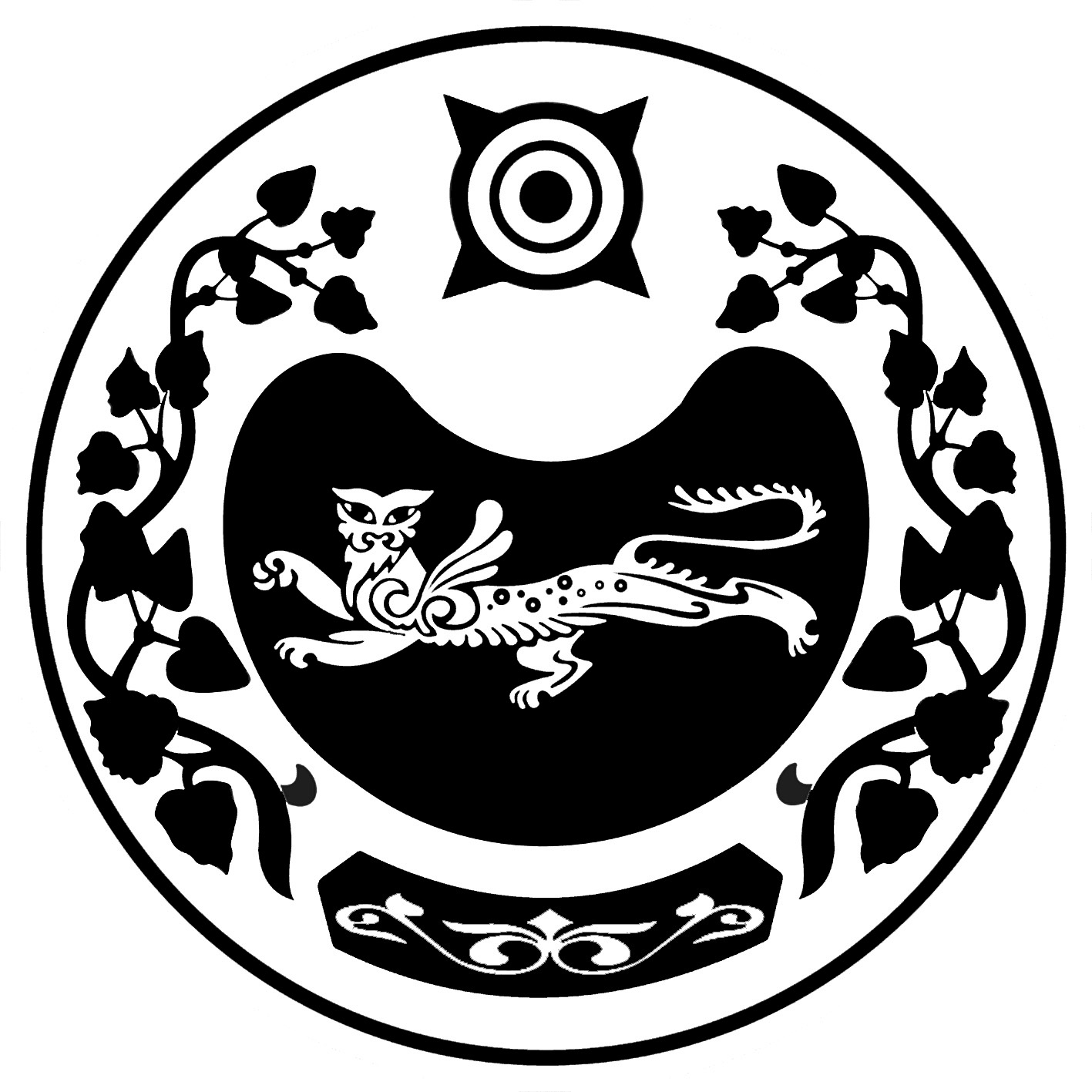 СОВЕТ ДЕПУТАТОВ КАЛИНИНСКОГО СЕЛЬСОВЕТАУСТЬ-АБАКАНСКОГО РАЙОНА РЕСПУБЛИКИ ХАКАСИЯ